Lista lektur w klasie 3Joanna Papuzińska, Asiunia (wrzesień – czytana w klasie)Maria Krüger, Karolcia (październik, listopad)Hans Christian Andersen, Dziewczynka z zapałkami (grudzień)Astrid Lindgren, Dzieci z Bullerbyn (styczeń)Hans Christian Andersen, Królowa Śniegu (luty)Agnieszka Frączek, Rany Julek! O tym, jak Julian Tuwim został poetą (marzec, kwiecień)Roman Pisarski, O psie, który jeździł koleją (maj)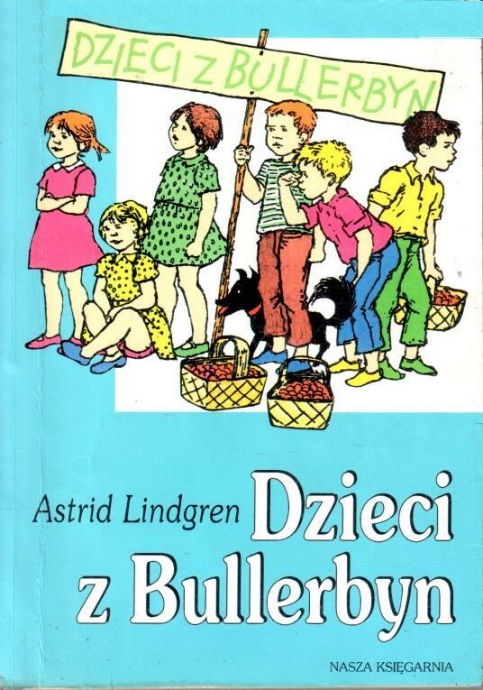 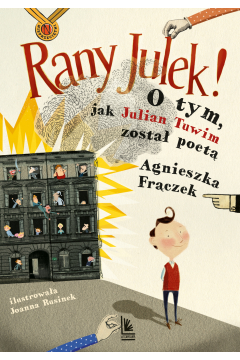 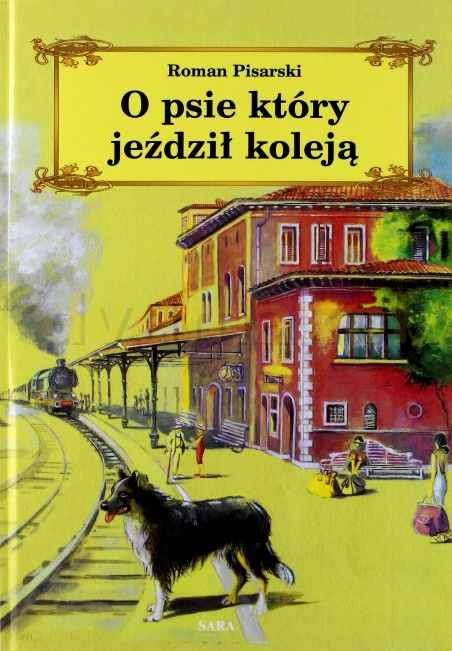 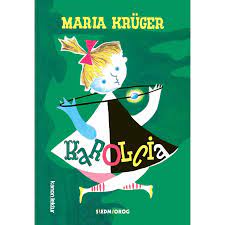 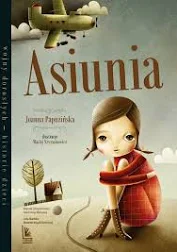 